РОССИЙСКАЯ ФЕДЕРАЦИЯ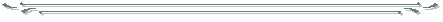 МИНИСТЕРСТВО ОБРАЗОВАНИЯ   СТАВРОПОЛЬСКОГО КРАЯУПРАВЛЕНИЕ ОБРАЗОВАНИЯ СОВЕТСКОГО ГОРОДСКОГО ОКРУГАМУНИЦИПАЛЬНОЕ КАЗЕННОЕ ОБЩЕОБРАЗОВАТЕЛЬНОЕ УЧРЕЖДЕНИЕ «ОСНОВНАЯ ОБЩЕОБРАЗОВАТЕЛЬНАЯ  ШКОЛА № 18 х. КОНОНОВ»  к приказу от                 № «Дорожная карта»по совершенствованию организации питания учащихся  МКОУ «ООШ №18 х. Кононов»II. Общие положенияПлан мероприятий («Дорожная карта») по совершенствованию организации питания учащихся в МКОУ «ООШ №18 х. Кононов» в 2020-2025 годах разработан в соответствии с:- Федеральным законом от 29.12.2012 г. № 273-ФЗ «Об образовании в Российской Федерации»; - распоряжением Правительства Российской Федерации от 30 июня 2012 г. № 1134-р «О плане мероприятий по реализации Основ государственной политики Российской Федерации в области здорового питания населения на период до 2023 г.»; - СанПин 2.4.2.2821-10 «Санитарно-эпидемиологические требования к условиям обучения в общеобразовательных учреждениях»;- приказом Министерства образования и науки Российской Федерации и Министерства здравоохранения и социального развития России от 11 марта 2012 г. № 231н/178 «Об утверждении методических рекомендаций по организации питания обучающихся и воспитанников образовательных организаций»; Концепция Плана мероприятий («Дорожная карта»)Рациональное, сбалансированное по своему составу питание является одним из важнейших факторов, определяющих здоровье детей, способствующих профилактике целого ряда заболеваний, повышению сопротивляемости организма инфекциям, работоспособности и успеваемости в школе, полноценному физическому и умственному развитию, создающих условия для адаптации подрастающего поколения к окружающей среде. Особенно важно обеспечить рациональное питание для растущего организма ребенка, поскольку нехватка того или иного элемента питания в детском возрасте может повлечь за собой нарушение развития как умственного, так и физического, устранить которое в последующие годы будет очень сложно или даже невозможно. С учетом того, что в школе 25 % (горячий завтрак) от суточного рациона ребенок получает в образовательной организации, а 75 % (при одноразовом горячем питании в школе) – дома. Становится понятно, что очень важно не только накормить детей в школе, но и научить и детей, и родителей, как должен питаться ребенок, с какой регулярностью, через какие временные промежутки, и что должно обязательно присутствовать в определенной пропорции в его рационе. Рациональное, сбалансированное питание обеспечивает: - соответствие энергетической ценности рациона питания энергозатратам организма, равновесие поступления и расходования основных пищевых веществ, в связи с дополнительными потребностями организма, связанных с его ростом и развитием; - сохранение здоровья, хорошее самочувствие, максимальную продолжительность жизни, преодоление трудных для организма ситуаций, связанных с воздействием стрессовых факторов, инфекций и экстремальных условий; - обеспечение учащихся энергией и пластическим материалом, необходимым для поддержания здоровья и устойчивости к неблагоприятным внешним факторам; - эффективность обучения; - профилактику переутомления; - формирование принципов здорового питания, обеспечение положительных эмоций от приема пищи. Желаемые эффекты формирования культуры питания: - развивающий – выражается в активизации познавательной деятельности школьников в вопросах здорового питания; - оздоровительный – наблюдается в части соблюдения школьниками режима дня, организации рационального питания, профилактики вредных привычек и различных заболеваний; - социальный – включает в себя активное вовлечение в работу родителей (законных представителей); эстетику питания, организацию правильного питания в семье. Существующие проблемы организации детского питания в школе: - повышенный уровень распространенности «вредных» привычек в питании школьников; - изменение качества питания учащихся с появления новых продуктов «быстрого приготовления», что влечет за собой увеличение уровня анемий, заболеваний пищеварительной системы, страдающих патологиями органов пищеварения и ожирения  - рост потребления высококалорийных продуктов с высоким содержанием жира, соли и сахара, но с пониженным содержанием витаминов, минеральных веществ и других питательных микроэлементов; - недостаточная грамотность в области «здорового» питания всех участников образовательной деятельности (детей и подростков, родителей, педагогов, иных работников); - наличие только комплексного питания, отсутствие возможности выбора блюд учащимися школы; - морально устаревшее материально-техническое состояние пищеблока; - отсутствие современных технологических оборудований;- отсутствие аппаратно-программного комплекса для ежегодного исследования соматического здоровья и функциональных резервов организма. Для решения всех вышеперечисленных проблем и в целях создания условий, способствующих укреплению здоровья, формированию навыков правильного здорового питания и поиск новых форм организации горячего питания, оснащения столовой и были разработаны мероприятия по реализации Плана «Дорожной карты».План мероприятий («Дорожная карта») по совершенствованию организации питания учащихся МКОУ «ООШ №18 х. Кононов» в 2020-2025 годах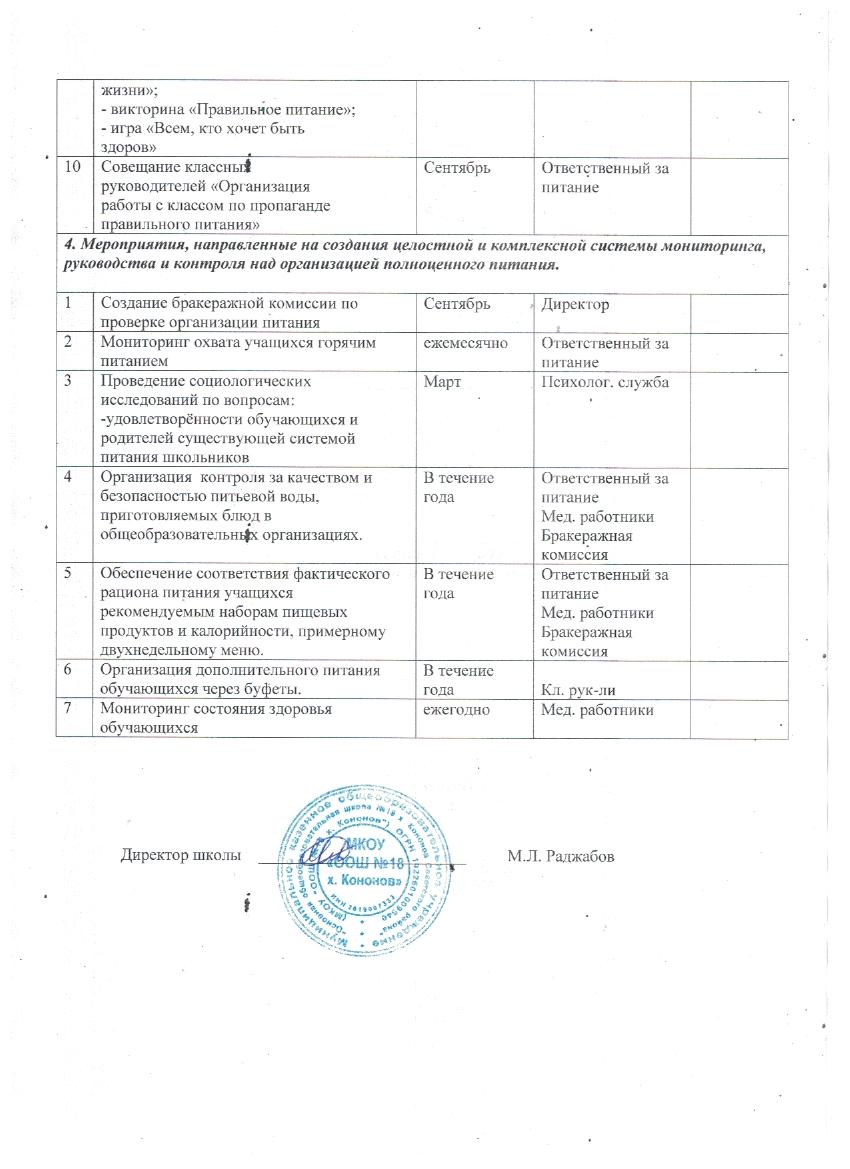 Цель:Развитие эффективной системы организации питания учащихся МКОУ «ООШ №18 х. Кононов», направленных на сохранение здоровья и улучшения качества питания учащихся.Задачи:- Сохранение и укрепление здоровья детей и подростков, обучающихся в МКОУ «ООШ №18 х. Кононов». - Снижение роста распространенности алиментарно-зависимых заболеваний учащихся. - Обеспечение качественного и сбалансированного школьного питания. - Реализация права учащихся на питание, оказание социальной поддержки учащихся. - Внедрение новых форм организации питания учащихся. - Развитие и укрепление материально-технической базы пищеблока. - Формирование у учащихся знаний и навыков о здоровом питании. - Пропаганда здорового питания в среде всех участников образовательного процессаОтветственные исполнителиАдминистрация МКОУ «ООШ №18 х. Кононов»Основные направления1. Организация питания учащихся школы полноценными горячими завтраками и обедами; 2. снижение распространенности элементарно-зависимых заболеваний и заболеваний органов пищеварения в среде учащихся школы вследствие улучшения качества питания; 3. организация мероприятий по пропаганде здорового питания и формирования чувства ответственности за свое здоровье; 4. оснащение пищеблока современным специализированным технологическим оборудованием, проведение в столовой ремонтных работ; 5. снижение выявленных нарушений требований санитарного законодательства и технических регламентов в части организации питания.Ожидаемые результатыПроведение мероприятий Программы  позволит: - обеспечить учащихся 100% полноценным горячим питанием в соответствии с требованием СанПиН; - увеличить охват горячим питанием учащихся; - усовершенствовать материально-техническую базу пищеблока - снижение роста количества детей, страдающих алиментарно-зависимыми заболеваниями №Наименование мероприятияСрокиОтветственные1. Организационно-аналитическая работа, информационное обеспечение1. Организационно-аналитическая работа, информационное обеспечение1. Организационно-аналитическая работа, информационное обеспечение1. Организационно-аналитическая работа, информационное обеспечение1. Организационно-аналитическая работа, информационное обеспечение1Изучение нормативных документов о совершенствовании организации питания обучающихся в ОУ. СентябрьОтветственный за питание2Издание приказов по организации школьного питания.СентябрьДиректор3Разработка и принятие локальных актов учреждений образования, регламентирующих организацию питания.СентябрьДиректор4Анализ кадрового обеспечения пищеблока. Укомплектованность кадрами в соответствии со штатным расписаниемСентябрьДиректор5Проведение статистического анализа охвата горячим питанием учащихсяежемесячноОтветственный за питание6Ступенчатое внедрение системы безналичного расчета за питаниеОтветственный за питание7Проведение совещаний по вопросам реализации мероприятий «Дорожной карты»Один раз в кварталОтветственный за питание2. Укрепление материально-технической базы столовой гимназии2. Укрепление материально-технической базы столовой гимназии2. Укрепление материально-технической базы столовой гимназии2. Укрепление материально-технической базы столовой гимназии2. Укрепление материально-технической базы столовой гимназии1Поддержание в рабочем состоянии технологического оборудования пищеблокаПостоянноЗавхоз2Проведение инвентаризации помещений пищеблока, инженерных коммуникаций. ЕжегодноЗавхоз 3Обновление технологического оборудования и мебели.По мере надобностиЗавхоз 3. Пропаганда     здорового образа жизни, формирование культуры рационального здорового питания.3. Пропаганда     здорового образа жизни, формирование культуры рационального здорового питания.3. Пропаганда     здорового образа жизни, формирование культуры рационального здорового питания.3. Пропаганда     здорового образа жизни, формирование культуры рационального здорового питания.3. Пропаганда     здорового образа жизни, формирование культуры рационального здорового питания.1Размещение на сайте школы  информации об организации школьного питания.В течение годаОтв. за сайт2Привлечение внимания родительской общественности к проблеме здорового питания В течение годаКл.рук-ли3Планирование мероприятий по пропаганде здорового образа жизни, формирование культуры рационального здорового питания.СентябрьКл. рук-ли4Введение в систему воспитательной работы мероприятий, направленных на формирование у обучающихся осознанной ответственности за своё здоровье, увеличение охвата обучающихся школьным питаниемСентябрьКл. рук5Проведение для обучающихся:- бесед, лекций, лекториев по повышению культуры питания;Режим дня.	Культура питанияХорошие пищевые привычкиСпособы укрепления здоровья.Еда как друг и врагЛюбимые чипсы, все ли полезно?- учебных занятий, формирующих модели поведения, обеспечивающие здоровый образ жизни«Ваше здоровье в ваших руках».В течение годаКл.рук-лиМед.работники6Обсуждение на родительских собраниях, заседаниях родительских комитетов вопросов  организации питания детей.Темы:«Здоровье и правильное питание»«Правильное питание – залогуспешного развития ребенка»СентябрьДекабрьМартКл.рук-ли7Организация консультативных встреч для родителей по актуальным проблемам детского питанияВ течение годаОтветственный за питание8Оформление информационных стендов и уголков здорового питанияСентябрьФевральКл. рук9Проведение недели по пропагандездорового питания:- акция «Мы за здоровый образжизни»;- викторина «Правильное питание»;- игра «Всем, кто хочет бытьздоров»Кл. рук-ли